СОБРАНИЕ  ДЕПУТАТОВ  ВЕСЬЕГОНСКОГО  РАЙОНАТВЕРСКОЙ  ОБЛАСТИг. ВесьегонскРЕШЕНИЕ24.09.2014                                                                                                                              № 1На основании протокола организационного собрания по созданию депутатской фракции «Единая Россия» в Собрании депутатов Весьегонского района, раздел 6 Регламента Собрания депутатов Весьегонского района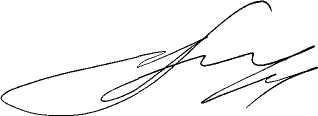 Собрание  депутатов Весьегонского района  решило:1. Зарегистрировать депутатскую фракцию «Единая Россия» в следующем составе:Беляков Александр Алексеевич,Гнедина Галина Павловна,Демидова Светлана Юрьевна,Ермошин Александр Сергеевич,Ковалец Югина Анатольевна,Кузнецова Светлана Николаевна,Пашуков Александр Владимирович, Плиткин Александр Владиславович,Скорохватова Мария Сергеевна,Терехин Виктор Николаевич.2. Настоящее решение вступает в силу со дня его принятия и подлежит официальному опубликованию.            Глава района                                                                            А.В.Пашуков                                                 О регистрации депутатской фракции «Единая Россия» в Собрании депутатов Весьегонского района